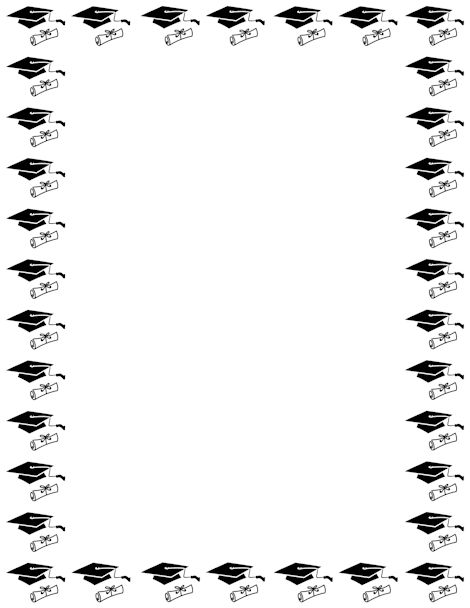 MONDAYLUNDITUESDAYMARDIWEDNESDAYMERCREDITHURSDAYJEUDIFRIDAYVENDREDI1     Let’s play Balloon-TennisSamantha the Science Gal:  
Mentos Explosion!Music: Xylophone2 Actividad con Maria:Boliche con botellas (Bowling with bottles)5       Theme: 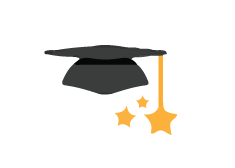  Graduation WeekProjet : Diplôme étoile6Play Playdoh withour star cut-outs7     Actividad con Maria:Colorear búho para la graduacion (Colorions un hibou pour 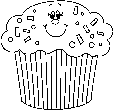 la graduation)Music8 Last day to bring Scholastic book ordersCraft: Graduation capMusic9  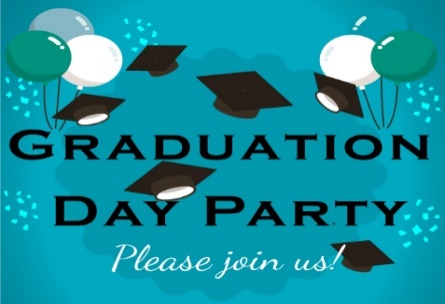 12           Theme:     We love our daddiesHistoire: Je t’aime papa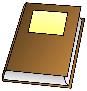 13    Actividad con Maria:Tarjeta para Papa(Une carte pour papa)       We will 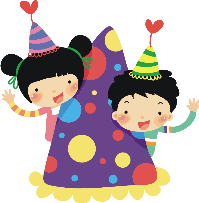    celebrate our    SUMMER  BIRTHDAYS14 11AM Dog trainer Maryse and her special trick dogs ($5.00) Fee is a donation for AnimatchStorytime : I love my daddyMusic15           Craft: Daddy and me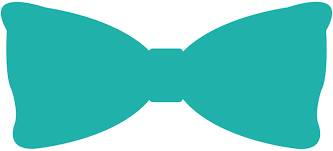 16 Bring a picture ofdaddy and you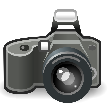 19   Theme: Outdoor Summer Fun Begins9:15AM Pianist Michael Woytiuk: ”Celebrate the Outdoors” ($5.00)Jeux de parachute à l’extérieur20  Actividad con Maria:Helados de papel (Crème glacée en papier)3PM Come have fun with Sportball – We’ll be trying golf! ($8.00)21     TROPICAL    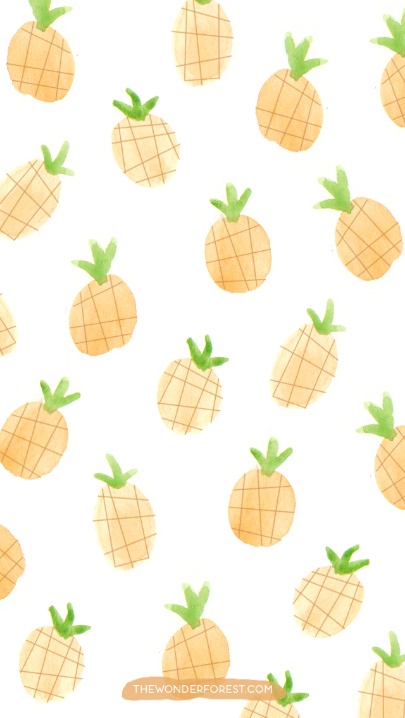 PYJAMA DAY  Tropical afternoon snack(bring only one snack today!)Let’s jump in and out of hula hoopsMusic223PM Blair Marshall summer picnic magic show ($6.00)We will blow bubbles outdoors! (no music)23 AM Celebrate Yoga outdoors with Yogi Doug ($5.00) Fee is a donation for AVATIL (helping adults with disabilities on the West Island)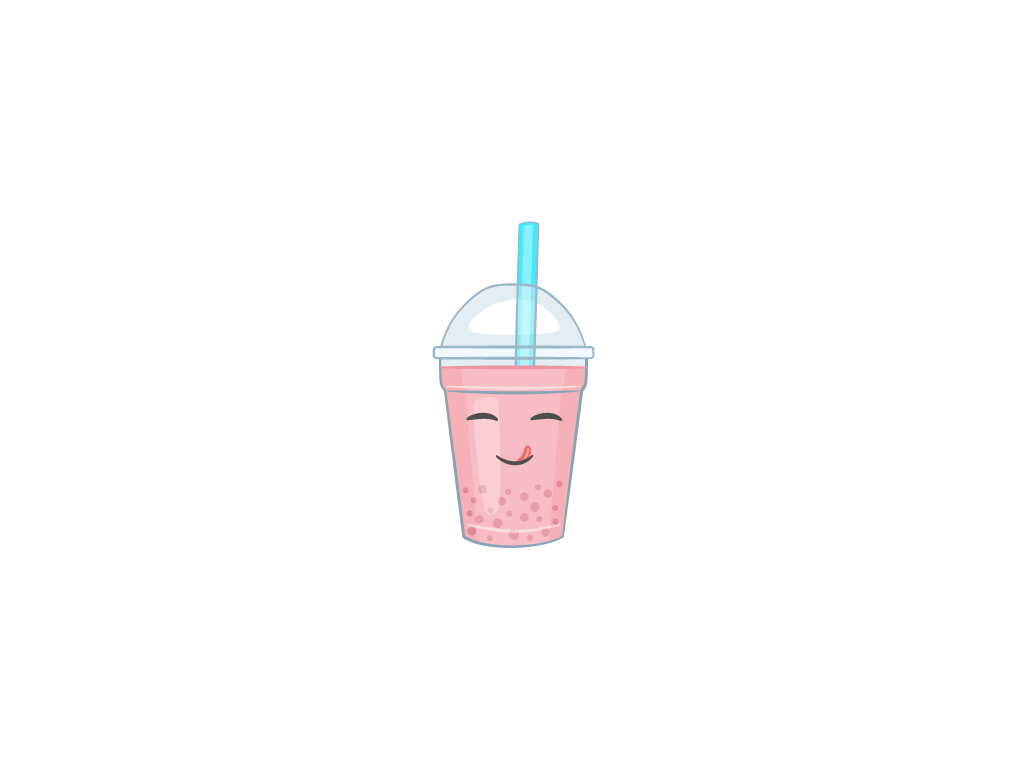        Let’s make a        summertime          smoothie!2627282930